Regulamin Mistrzostw Województwa Łódzkiego Z LZS 
w siatkówce plażowej mikstów – Opoczno 26.06.20211. Organizatorzy: Zrzeszenie Ludowych Zespołów Sportowych Województwa Łódzkiego, Gmina Opoczno, Olimpiady Specjalne Polska - Łódzkie2. Cel :  popularyzacja siatkówki plażowej  zachęcenie do aktywnego wypoczynku 3. Miejsce: dwa boiska:przy Zalewie (ul. Gen. Kazimierza Bończy-Załęskiego)przy Zespole Szkół Prywatnych (ul. Partyzantów 1A) 4. Termin: 26 czerwca (sobota) 2021 godz. 900 5. Uczestnictwo:  w Turnieju mogą brać udział zawodnicy bez względu na wiek  zgłoszenia drużyn dwuosobowych przyjmowane będą u organizatora pod nr telefonu 507 818 411. obowiązuje limit zespołów – 10  osoby niepełnoletnie muszą przedstawić organizatorom pisemna zgodę rodzica lub prawnego opiekuna. 6. System rozgrywek:  Od rana mecze każdy z każdym w dwóch grupach (na dwóch boiskach), które zostaną określone przez losowanie. Po południu finały: zwycięzcy grup zagrają o złoty/srebrny medal; drugie miejsca z grup zagrają o brązowy medal; itd. 3-3, 4-4, 5-5.  7. Postanowienia regulaminowe:  turniej siatkówki plażowej rozegrany zostanie zgodnie z polska wersją „ Oficjalnych przepisów gry w siatkówkę plażową”, wydanymi przez PZPS zgodną z międzynarodowymi przepisami gry w siatkówkę plażową FIVB.  każdy zespół ma prawo do jednej przerwy na odpoczynek w każdym secie.  przerwa miedzy setami trwa 1 minutę. 8. Nagrody – puchary/medale i vouchery na kolację w najlepszych opoczyńskich lokalach dla miejsc I-III 9. Postanowienia końcowe:  Każdy uczestnik biorący udział w imprezie sportowo-rekreacyjnej wyraża zgodę na przetwarzanie danych osobowych przez Organizatorów (Gmina Opoczno, Olimpiady Specjalne Polska - Łódzkie) celem zgłoszenia do imprezy i podania wyników do ogólnej wiadomości (zgodnie z Ustawa z dnia 29.08.1997 roku o Ochronie Danych Osobowych; tekst jednolity: Dz.U.Z 2002 r.Nr 101,poz.926 ze zm.)  Akceptując regulamin każdy Uczestnik (w przypadku osób niepełnoletnich Opiekun) wyraża zgodę, aby zdjęcia, nagrania filmowe oraz wywiady z jego osobą, a także wyniki z jego danymi osobowymi mogły być wykorzystywane przez prasę, radio, telewizję oraz na portalach internetowych, a także w celach marketingowych Organizatora oraz sponsorów.  Osoby niepełnoletnie startujące w zawodach muszą posiadać pisemną zgodę prawnego opiekuna oraz oświadczenie o braku przeciwwskazań zdrowotnych do udziału w imprezie do wglądu przez Organizatora.  Organizator nie ponosi odpowiedzialności z tytułu ubezpieczeń zdrowotnych i następstw nieszczęśliwych wypadków, a także za rzeczy pozostawione na obiekcie sportowym.  Organizator zastrzega sobie prawo zmian w regulaminie.  Zawody zostaną odwołane w przypadku, kiedy Organizator oraz Sędzia Główny w dniu i na miejscu stwierdza brak możliwości rozegrania turnieju.  Zgłoszenie do turnieju jest równoznaczne z akceptacją regulaminu. 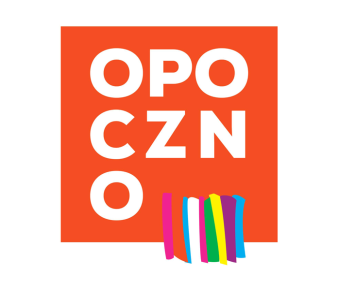 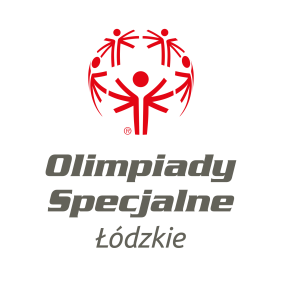 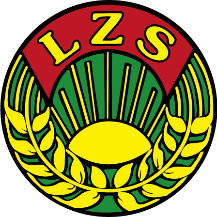 